人教部编版四年级语文下册单元测试卷 第五单元  [时间:90分钟   满分:100分] 一、积累与运用。（40分）1.看拼音，写词语。（8分）fàn wéi        nǔ lì         càn làn       zǐ  sèyōng jǐ      guān shǎng      dēng lù       dù juān2. 给加点字选择正确的读音，打“√”。(2分)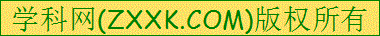 扩大(kuò　guò)　　刹那(chà　shà)  镶边(rāng　xiāng)　浙江(zè　zhè)宽窄(zhǎi　zǎi)　 漆黑(xī　qī)    葱郁(yǜ　yù)　　   蜿蜒(yán　yáng) 3.下列词语书写完全正确的一组是（   ）A. 襄嵌   矫健   代替   萦绕     B. 清澈   负荷   分辩   一簇   C. 光茫   臀部   漆黑   幽静     D. 斑斓   漆黑   蜿蜒   溪流   4.下列带点字的注音和其它三项不同的是（   ）。（2分）A.荷花    B.负荷    C.重荷      D. 荷枪实弹5.给加点字选择正确的解释，填序号。(2分)准：①一定，确实。②正确。③允许，许可。（1）我准确无误地背诵了《海上日出》这篇课文。                (       )（2）你要是踩上去，准会滑倒。                                (       )（3）郊游的方案得到了老师的批准，同学们可高兴啦!             (       )6.对下面句子所用的修辞手法表述错误的一项是（   ）（2分）A.在那个地方出现了太阳的小半边脸。（拟人）[来源:学科网ZXXK][来源:学科网ZXXK]B.我好像看到了天边的灿烂的云霞。（比喻）C.随着山势，溪流时而宽，时而窄，时而缓，时而急。（排比）D.这不是很伟大的奇观吗？（反问）7.给句子排列顺序。 （3分）（  ）月台中间有一个小小的喷水池，显然是经过精心设计的。 （  ）月台两头种了几株杏树。 （  ）喷水池中间堆起一座小小的假山，假山上种着一棵小树。 （  ）杏花开得正艳，引来一群蜜蜂。 （  ）喷泉从小树下的石孔喷出，把假山洗得一尘不染。 （  ）蜜蜂嗡嗡地边歌边舞，点缀着这宁静的小站。8. 选择恰当的关联词填空。(4分)不管……都……　　如果……就……　　即使……也……　　只有……才……(1)(　　　)刮风下雨,解放军战士(　　　)坚守在自己的岗位上。(2)这些石钟乳和石笋,形状变化多端,再加上颜色各异,(　　)不比作什么,(　　　)很值得观赏。(3)(　　　)没有空气和水,人类(　　　)不能生存。[来源:学科网](4)(　　　)善于调査研究,(　　　)能做出正确的判断。9. 根据要求完成下列句子练习。(12分)（1）这不是很伟大的奇观吗？（改为陈述句）_______________________________________________________________________（2）转眼间天边出现了一道红霞。（用加点的词语造句）    _______________________________________________________________________（3）我怀着好奇心的心情独个儿仰卧在小船里。（缩句）    _______________________________________________________________________（4）太阳慢慢地上升。(改为拟人句)    _______________________________________________________________________（5）北京的颐和园是个美丽的大公园。(缩句)    _______________________________________________________________________（6）用恰当的关联词把下面的两句话合并成一句话。山上开满了映山红，花朵比盆栽的杜鹃显得有精神。山上开满了映山红，叶子比盆栽的杜鹃显得有精神。   _______________________________________________________________________10.根据课文内容填空。(5分)（1）《海上日出》的作者是________，这篇课文是按照______________的顺序来写的。（2）《记金华的双龙洞》这篇游记有两条线索：一条是明线，即作者________的先后顺序；一条是暗线，即作者多次写到水，以______________为线索。（3）中的最后一句表达了作者________________________________________之情。（4）《记金华的双龙洞》重点写了__________(外洞　内洞　孔隙)的景色。                                                                 二、积累与运用。（30分）（一）阅读课文片段，回答问题。（14分）内洞一团漆黑，什么都看不见。工人提着汽油灯，也只能照见小小的一块地方，余外全是昏暗，不知道有多么宽广。工人高高举起汽油灯，逐一指点洞内的景物。先看到的是蜿蜒在洞顶的双龙，一条黄龙，一条青龙。我顺着他的指点看，有点儿像。其他那些石钟乳和石笋，这是什么，那是什么，大都依据形状想象成神仙、动物以及宫室、器用，名目有四十多。这些石钟乳和石笋，形状变化多端，再加上颜色各异，即使不比作什么，也很值得观赏。1.片段节选自《_________________》，作者是___________。（2分）2.这段话主要写的是_________________，其主要特点是__________。 （2分）3.洞内的景物很多，作者在写的时候，用了“_______”和“_______”这两个词来表明看的先后顺序。（4分）4.双龙洞内的龙是真的吗？你是从文中哪里看出来的？（3分）__________________________________________________________________________________________________________________________________________________5.请你发挥想象，从形状和颜色两方面，写一处石钟乳或石笋。（3分）_________________________________________________________________________[来源:学|科|网Z|X|X|K]（二）快乐阅读。(16分)[来源:学_科_网Z_X_X_K]巫峡赏雾巫山多雾，因而有人叫它雾峡。[来源:学。科。网Z。X。X。K]巫峡的雾，像巫峡一样俊秀迷人。巫峡赏雾，如同欣赏一幅幅绘画珍品，人不知不觉便进入了那种如梦如幻的境界。山帽子雾，大而圆。处在同一水平线上的山峰，都美美地戴上了一顶，巫峡由此更添几分秀色。太阳出来了，山帽子雾银光闪闪，璀（cuǐ）璨（càn）夺目。这时，不由得让人想到《昭君出塞》那幅画：头戴绒帽、身穿绒衣的王昭君，骑着马一步步朝草原深处走去。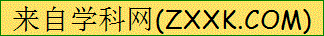 半山雾，又叫遮山雾，犹如一道天幕从空中垂下来，将山峰拦腰隔断。一座座农家小院，一片片田园果林，便严严实实隔在了这道天幕后面。那小路倔强得很，硬左拐右拐从雾中一头伸了出来，一时让人想起贺敬之先生写的那首诗：“半山的云彩，半山的雾。深山里的人家，云雾里的路……”一阵铃铛声传来，雾中走出一头头黄牛。那是地道的巴山牛，盘着绳子的牛角上，似乎还粘着许多雾絮。走在后面的放牛人连声吆喝，却只闻其声，不见其人。轻纱雾，丝丝缕缕，看上去如同落地纱帘。如此珍品，非织女那一双巧手不能完成。微风轻拂，轻纱雾慢慢走动起来。于是，雾中的山峰也跟着走动，农舍也跟着走动，牛群羊群也跟着走动。神女峰上的“神女”也苏醒了，拖着长裙，一步一步……跑马雾，气势好生了得！初夏雨后放晴，峡谷中涨满了雾。那雾看上去如同关在圈栏中的马群，你挤我，我挤你，显得浮躁不安。这时，从峡口吹来一阵风，浮躁不安的马群便借助风力，冲破圈栏，撒蹄在巫峡中狂奔起来。巫峡的雾，迷人的雾。每次赏雾前，我都一再提醒自己千万不要被那雾所迷惑，却每次都不争气，一赏便痴迷在雾中。1.本文是按照（    ）的结构形式具体描写巫峡迷人的雾的。（3分）A.总—分      B.分—总      C.总—分—总[来源:Zxxk.Com]2.用“      ”画出与文章第2自然段相呼应的句子。对这样写的好处分析最恰当的一项是（    ）（3分）A.提醒读者不要被雾所迷惑。B.不仅强调巫峡的雾美得迷人，而且使文章结构严谨。C.强调雾太美了，自己深陷其中，不能自拔。3.作者在描写山帽子雾和轻纱雾时抓住了哪些特点？请写一写。（4分）山帽子雾：______________________________轻纱雾：_______________________________4.下列诗句描绘的情境，与“走在后面的放牛人连声吆喝，却只闻其声，不见其人”最相近的是（    ）（3分）[来源:Zxxk.Com]A.夜来风雨声，花落知多少。       B.月出惊山鸟，时鸣春涧中。C.柴门闻犬吠，风雪夜归人。       D.空山不见人，但闻人语响。5.本文表达了作者怎样的思想感情？（3分）_________________________________________________________________________三、习作与表达。（30分）你游览过哪些地方?哪个地方给你留下的印象最深?请选一处,按照游览的顺序写写这个地方,把游览的过程写清楚,要突出景物的特点,重点的地方写具体,用上平时积累的好词好句。题目自拟，不得少于350字。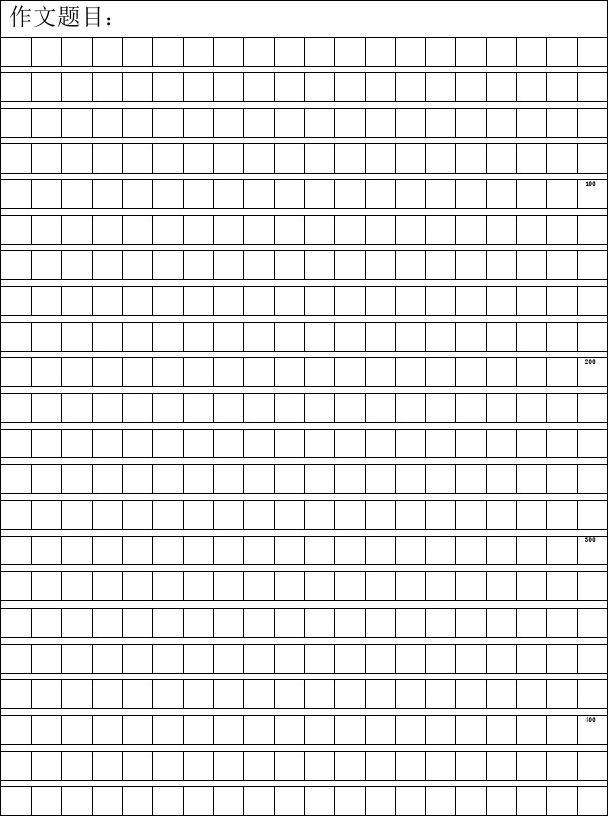 参考答案：一、1.范围  努力  灿烂  紫色  拥挤  观赏  登录  杜鹃2. kuò　chà　xiāng　zhè　zhǎi　qī　yù　yán　3.	D  4.A  5.（1）②（2）①（3）③6.B 7. 1 4 2 5 3 68. (1)不管……都……(2)即使……也……(3)如果……就……(4)只有……才……[来源:Z。xx。k.Com]9. （1）这是伟大的奇观。（2）示例：时间过得真快，转眼间一学期又快结束了。（3）我仰卧在小船里。（4）太阳好像负着重荷似的一步一步，慢慢地努力上升。（5）颐和园是公园。（6）山上开满了映山红，无论花朵还是叶子，都比盆栽的杜鹃显得有精神。10.（1）巴金　早晨太阳变化　（2）游览　溪流　（3）晴朗的天气　有云的天气　对海上日出的喜爱和赞叹　（4）内洞二．（一）1.记金华的双龙洞   叶圣陶2.双龙洞的内洞   黑、奇、大3.先   其他4.不是真的，我是从文中“这是什么，那是什么，大都依据形状想象成神仙、动物以及宫室、器用”一句看出来的。5.那石钟乳，像一头张牙舞爪的狮子，橙黄色的头，毛发竖起，十分霸气。（二）1.C2.巫峡的雾，迷人的雾。每次赏雾前，我都一再提醒自己千万不要被那雾所迷惑，却每次都不争气，一赏便痴迷在雾中。       B3.大而圆，光彩夺目。    轻盈，飘逸。    4.D5.表达了作者对巫山雾的赞赏、喜爱之情。三、习作例文略题号一二三总分得分得分得分[来源:学科网ZXXK]得分